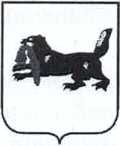 МИНИСТЕРСТВО ИМУЩЕСТВЕННЫХ
ОТНОШЕНИЙ
ИРКУТСКОЙ ОБЛАСТИ664027, г. Иркутск, ул. Ленина, д. 1а
(для корреспонденции)664007. г. Иркутск, ул. Карла Либкнехта, д.47
тел. (3952) 25-98-00, факс: (3952) 25-98-00
e-mail: imus@govirk.ru29,11.2022	№ 02-51-14136/22на №	ото направлении информацииВ соответствии с постановлением Правительства Иркутской области от 24 ноября 2021 года № 882-пп «О внесении изменений в приложение к постановлению Правительства Иркутской области от 9 октября 2017 года № 642-пп»' на территории Иркутской области в 2023 году будет проведена государственная кадастровая оценка зданий, помещений, сооружений, объектов незавершенного строительства, машино-места, учтенных в Едином государственном реестре недвижимости, за исключением случаев, предусмотренных частью 3 статьи 11 Федерального закона от 3 июля 2016 года № 237-ФЗ «О государственной кадастровой оценке».В целях сбора и обработки информации, необходимой для определения кадастровой стоимости, правообладатели объектов недвижимости вправе предоставить областному государственному бюджетному учреждению «Центр государственной кадастровой оценки объектов недвижимости» (далее - Учреждение) декларации о характеристиках соответствующих объектов недвижимости.Декларацию о характеристиках объекта недвижимости можно подать одним из следующих способов:через многофункциональный центр (МФЦ Мои документы) по адресу проживания; • лично по адресу: Иркутская область, г. Ангарск, пр-т. Карла Маркса, строение 101;• направить заявление письмом через Почту России на адрес: 665835 г. - Ангарск, пр-т Карла Маркса, 101, а/я 7155., ОГБУ «Центр государственной кадастровой оценки объектов недвижимости»;в форме электронного документа, на электронный адрес: info@cgko.ruФорма декларации о характеристиках объекта недвижимости установлена Приказом Росреестра от 24 мая 2021 года № П/0216 «Об утверждении Порядка рассмотрения декларации о характеристиках объекта недвижимости, в том числе ее формы».На основании пункта 9 статьи 11 Федерального закона от 3 июля 2016 года № 237-ФЗ «О государственной кадастровой оценке» органы местного самоуправления поселений, муниципальных районов, городских округов, муниципальных округов в течение десяти рабочих дней со дня поступления копии решения о проведении государственной кадастровой оценки обеспечивают информирование о принятии такого решения, а также о приеме Учреждением документов, содержащих сведения о характеристиках объектов недвижимости, путем размещения извещения и копии решения о проведении государственной кадастровой оценки на своих официальных сайтах в информационно-телекоммуникационной сети «Интернет» (при их наличии), опубликования извещения в печатных средствах массовой, информации, а также размещения извещения на своих информационных щитах.На основании изложенного просим разместить указанную информацию на официальном сайте в информационно-телекоммуникационной сети «Интернет» (при их наличии), опубликовать информацию в печатных средствах массовой информации, а также разместить информацию на своих информационных щитах муниципального образования.Заместитель министраимущественных отношенийИркутской области	 К.С. ПросвиринО В Осипова+7 (3952)25-98-98 вн.6151